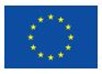 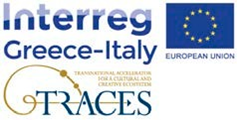 ΑΝΑΚΟΙΝΩΣΗ ΠΡΟΣΚΛΗΣΗΣ ΥΠΟΒΟΛΗΣ ΠΡΟΣΦΟΡΩΝ για ΑΠΕΥΘΕΙΑΣ ΑΝΑΘΕΣΗ ΥΠΗΡΕΣΙΩΝ ΣΧΕΤΙΚΩΝ ΜΕ ΤΗΝ ΠΑΡΑΓΩΓΗ 6 ΒΙΝΤΕΟ ΣΤΟ ΠΛΑΙΣΙΟ ΥΛΟΠΟΙΗΣΗΣ ΤΟΥ διασυνοριακου φεστιβαλ ΔΗΜΙΟΥΡΓΙΚΩΝ ΙΔΕΩΝ του έργου TRACES του Προγράμματος Interreg V-A Greece – Italy (EL-IT) 2014-2020Aρ. Πρωτ.: 532/20-7-2020Project co-funded by the European Union and National Funds of the participating countriesΈχοντας υπόψη:το ν. 4497/2017 “Άσκηση υπαίθριων εμπορικών δραστηριοτήτων, εκσυγχρονισμός της επιμελητηριακής νομοθεσίας και άλλες διατάξεις.”, Μέρος Β “Εκσυγχρονισμός της Eπιμελητηριακής Νομοθεσίας”το ν. 4412/2016 (Α' 147) “Δημόσιες Συμβάσεις Έργων, Προμηθειών και Υπηρεσιών (προσαρμογή στις Οδηγίες 2014/24/ ΕΕ και 2014/25/ΕΕ)»την ΥΠΑΣΗΔ Αριθμ. 300488/ΥΔ1244 Σύστημα διαχείρισης και ελέγχου των προγραμμάτων συνεργασίας του στόχου «ΕΥΡΩΠΑΪΚΗ ΕΔΑΦΙΚΗ ΣΥΝΕΡΓΑΣΙΑ»το ν. 4314/2014 (ΦΕΚ 265/Α/23.12.2014) Για τη διαχείριση, τον έλεγχο και την εφαρμογή αναπτυξιακών παρεμβάσεων για την προγραμματική περίοδο 2014−2020το ν. 4270/2014 (Α' 143) «Αρχές δημοσιονομικής διαχείρισης και εποπτείας (ενσωμάτωση της Οδηγίας 2011/85/ΕΕ) – δημόσιο λογιστικό και άλλες διατάξεις»,το ν. 4013/2011 (Α’ 204) «Σύσταση ενιαίας Ανεξάρτητης Αρχής Δημοσίων Συμβάσεων και Κεντρικού Ηλεκτρονικού Μητρώου Δημοσίων Συμβάσεων…»,το ν. 3861/2010 (Α’ 112) «Ενίσχυση της διαφάνειας με την υποχρεωτική ανάρτηση νόμων και πράξεων των κυβερνητικών, διοικητικών και αυτοδιοικητικών οργάνων στο διαδίκτυο "Πρόγραμμα Διαύγεια" και άλλες διατάξεις”,την με αρ. 57654 (Β’ 1781/23.5.2017) Απόφασης του Υπουργού Οικονομίας και Ανάπτυξης «Ρύθμιση ειδικότερων θεμάτων λειτουργίας και διαχείρισης του Κεντρικού Ηλεκτρονικού Μητρώου Δημοσίων Συμβάσεων (ΚΗΜΔΗΣ) του Υπουργείου Οικονομίας και Ανάπτυξης»την από 26-03-2018 σύμβαση χρηματοδότησης του έργου «TRansnational Accelerator for a Cultural and Creative EcoSystem» και ακρωνύμιο TRACES και τα παραρτήματα αυτής,την υπ. αριθ. 580/11-06-2018 απόφαση της Διοικητικής Επιτροπής του Επιμελητηρίου Αχαΐας περί αποδοχής της υλοποίησης του ευρωπαϊκού έργου TRACES του προγράμματος Interreg Greece - Italy 2014-2020,την υπ. αριθμ 172 / 20.07.20, ΑΔΑ : ΩΕΚΨ469ΗΛΒ-57Μ απόφαση ανάληψης υποχρέωσης  του Επιμελητηρίου Αχαΐας.το υπ. αριθμ. 638/16-7-2020 Απόσπασμα Πρακτικού τακτικής συνεδριάσεως της Διοικητικής Επιτροπής του Επιμελητηρίου Αχαΐαςτη ΣΑΕΠ 301.6 και ενάριθμο 2018ΕΠ30160010Το Επιμελητήριο Αχαΐας προσκαλεί τα ενδιαφερόμενα νομικά ή φυσικά πρόσωπα να καταθέσουν εντός επτά (7) ημερών σφραγισμένο κλειστό φάκελο με την προσφορά τους για την Παραγωγή έξι (6) βίντεο στο πλαίσιο του Δια-συνοριακού Φεστιβάλ Δημιουργικών ιδεών, για την υλοποίηση του έργου TRACES, συνολικού προϋπολογισμού δεκαεννέα χιλιάδων τριακοσίων ογδόντα τριών ευρώ και ογδόντα οχτώ λεπτών  (19.383,88€) συμπεριλαμβανομένου του ΦΠΑ και όλων των νόμιμων κρατήσεων, σύμφωνα με τα ακόλουθα.Το Επιμελητήριο Αχαΐας συμμετέχει ως εταίρος στο έργο με τίτλο «TRansnational Accelerator for a Cultural and Creative EcoSystem» και ακρωνύμιο - TRACES, το οποίο εγκρίθηκε στην 1η πρόσκληση του Προγράμματος Interreg V-A Ελλάδα – Ιταλία 2014-2020, υπό τον Άξονα Προτεραιότητας 1 “Innovation and Competitiveness”, Ειδικό Στόχο 1.2 – “Supporting the incubation of innovative specialized micro and small enterprises in thematic sectors of interest to the Programme Area”.Το Εταιρικό Σχήμα αποτελείται από:University of Salento Technopolis Science and Technology Park ScrlCreative Apulia Cluster  Association Ελληνική Εταιρεία Διοίκησης Επιχειρήσεων Επιμελητήριο ΑχαΐαςΣτόχος του έργου είναι η αντιμετώπιση της κοινής πρόκλησης, τόσο στην Ελλάδα όσο και στην Ιταλία, της προαγωγής της δημιουργικής επιχειρηματικότητας και της ενίσχυσης των Μικρών και Μικρομεσαίων Επιχειρήσεων της Πολιτιστικής και Δημιουργικής Βιομηχανίας (Μ-ΜΜΕ ΠΔ) ως συντελεστή στην ανταγωνιστικότητα σε όλους τους οικονομικούς και κοινωνικούς τομείς, ενισχύοντας τη συνέργεια με άλλους βασικούς οικονομικούς τομείς και με φορείς που αντιπροσωπεύουν την τετραπλή έλικα, συμβάλλοντας στην ανάπτυξη του τομέα και τη διεθνοποίησή του.Το έργο θα αντιμετωπίσει κοινά προβλήματα που επηρεάζουν την ανάπτυξη των Μικρών και ΜΜΕ και που αποτρέπουν την πλήρη εκμετάλλευση του δυναμικού τους και της επίδρασης τους ως κινητήρια δύναμη μιας έξυπνης και χωρίς αποκλεισμούς ανάπτυξης.Το Επιμελητήριο Αχαΐας, έχει αναλάβει από κοινού με την Ελληνική Εταιρία Διοίκησης Επιχειρήσεων ΕΕΔΕ, που είναι επίσης εταίρος του έργου TRACES την υλοποίηση του Παραδοτέου 5.5.4 «Διοργάνωση Δια-συνοριακού Φεστιβάλ Δημιουργικών Ιδεών» (1st Edition of the Cross-border Creativity Trade Fair) για την Ελλάδα, αναλαμβάνοντας διαφορετικά τμήματα της υλοποίησης του εν λόγω παραδοτέου. Λόγω της πανδημίας COVID-19, η σύμπραξη των εταίρων του έργου, αποφάσισε η Έκθεση να μην πραγματοποιηθεί με φυσική παρουσία αλλά με τη μορφή εικονικού συνεδρίου, δηλαδή μέσω χρήσης κατάλληλης πλατφόρμας τηλεδιάσκεψης, με live αναμετάδοση σε διαφορετικά κανάλια επικοινωνίας, τόσο στην Ελλάδα όσο και στην Ιταλία. Στο πλαίσιο της παρούσας πρόσκλησης ζητείται η παροχή υπηρεσίας παραγωγής έξι (6) βίντεο με τη μορφή παρουσίασης, των 5 atelier μέσω των οποίων ωρίμασαν οι περίπου 25 επιχειρηματικές ιδέες (Παραδοτέο 5.5.3) καθώς και ενός βίντεο που αφορά στην γενικότερη παρουσίαση του έργου. Η παραγωγή των βίντεο, εντάσσεται στο τροποποιημένο λόγω COVID-19 φυσικό αντικείμενο του Παραδοτέου D.5.5.4 «1st Edition of the Cross-border Creativity Trade Fair» και είναι συμβατή με το Executive Plan του έργου που έχει αναπτυχθεί για το σκοπό αυτό. Η Επιμέλεια παραγωγής των βίντεο συμπεριλαμβανομένου του περιεχομένου και του σεναρίου υλοποίησης, θα γίνει σε συνεργασία με τον Υπεύθυνο Παραγωγής και Επιμέλειας που θα υποδείξει η Αναθέτουσα Αρχή. Το Δια-συνοριακό Φεστιβάλ Δημιουργικών Ιδεών –TRADE FAIR έχει προβλεφθεί κατόπιν σχετικής απόφασης της Σύμπραξης του έργου, να υλοποιηθεί με ψηφιακό τρόπο μέσω πλατφόρμας τηλεδιάσκεψης, το 1ο 15νθήμερο Σεπτεμβρίου 2020 ενώ την οργανωτική ευθύνη για την διοργάνωση της έκθεσης έχει βάσει Τεχνικού Δελτίου του έργου,  η Ελληνική Εταιρεία Διοίκησης Επιχειρήσεων-ΕΕΔΕ, εταίρος του έργου. Τα βίντεο προβλέπεται να προβληθούν κατά την 1η ημέρα της Έκθεσης Δημιουργικότητας βάσει της Ατζέντας που έχει στηριχθεί στο Executive Plan του TRADE FAIR (και το οποίο θα δοθεί από την Αναθέτουσα Αρχή στον Ανάδοχο) ενώ θα διατεθούν On Demand και σε όποιες άλλες δράσεις έχουν σχεδιαστεί να υλοποιηθούν από την σύμπραξη του έργου για τις ανάγκες υλοποίησης αυτού. Οι παρεχόμενες υπηρεσίες κατατάσσονται στους ακόλουθους κωδικούς του Κοινού Λεξιλογίου δημοσίων συμβάσεων (CPV): CPV-92110000-Υπηρεσίες παραγωγής κινηματογραφικών ταινιών και βιντεοταινιών και σχετικές υπηρεσίες CPV- 92111000 Υπηρεσίες παραγωγής κινηματογραφικών ταινιών και ταινιών βίντεο, CPV-92112000-9 Υπηρεσίες που σχετίζονται με την παραγωγή κινηματογραφικών ταινιών και βιντεοταινιώνΗ δαπάνη θα βαρύνει τον προϋπολογισμό του Επιμελητηρίου Αχαΐας για το έτος 2020 και τελικώς τον προϋπολογισμό του έργου TRACES και συγκεκριμένα το:Πακέτο Εργασίας 5, Παραδοτέο 5.5.4Το Επιμελητήριο Αχαΐας Ν.Π.Δ.Δ. για τις ανάγκες υλοποίησης του έργου με ακρωνύμιο «TRACES» και τίτλο «TRansnational Accelerator for a Cultural and Creative EcoSystem» το οποίο έχει ενταχθεί στο Επιχειρησιακό Πρόγραμμα «Interreg Ελλάδα – Ιταλία» και έχει λάβει κωδικό I1/1.2/26 προτίθεται να υλοποιήσει εντός του 2020 την κάτωθι δράση:Καλούνται νομικά ή φυσικά πρόσωπα που έχουν εμπειρία στην παροχή σχετικών υπηρεσιών να υποβάλλουν εγγράφως τις προσφορές τους έως την Δευτέρα 27 Ιουλίου 2020 και ώρα 12.00 στην έδρα της υπηρεσίας μας (Μιχαλακοπούλου 58, ΤΚ 26221, Πάτρα, 1ος όροφος).Ο ανάδοχος θα πρέπει να διαθέτει όλες τις απαραίτητες άδειες για την υλοποίηση του παραπάνω.Ο συνολικός προϋπολογισμός του προς ανάθεση έργου ανέρχεται σε 15.632,16 € πλέον ΦΠΑ (19.383,88 € συμπεριλαμβανομένου ΦΠΑ).Το ποσό της προσφοράς των υποψηφίων Αναδόχων πρέπει να περιέχει κάθε έξοδο ή δαπάνη απαραίτητη για την εκτέλεση του έργου και σε καμία περίπτωση το ποσόν που θα καταβληθεί στον Ανάδοχο δεν δύναται να υπερβεί το ποσόν της προσφοράς του.Ο υποψήφιος ανάδοχος θα πρέπει, επί ποινή αποκλεισμού, να χρησιμοποιήσει το υπόδειγμα Οικονομικής Προσφοράς του Παραρτήματος Ι, για την υποβολή της Οικονομικής προσφοράς του.Η ανάθεση θα γίνει στον υποψήφιο Ανάδοχο που θα υποβάλλει την προσφορά με τη συμφερότερη από άποψη ποιότητας και τιμής μεταξύ των υποψηφίων που θα τεκμηριώσουν τη δυνατότητα παροχής των υπό ανάθεση υπηρεσιών σύμφωνα με τα αναφερόμενα.Με τον Ανάδοχο θα υπογραφεί σχετική σύμβαση.Η αποπληρωμή των υπηρεσιών που θα παρασχεθούν θα γίνει ανάλογα με την ταμειακή ρευστότητα του έργου.Η πληρωμή θα γίνει με την προσκόμιση των νομίμων παραστατικών και δικαιολογητικών που προβλέπονται από τις ισχύουσες διατάξεις, καθώς και κάθε άλλου δικαιολογητικού που τυχόν ζητηθεί από τις αρμόδιες υπηρεσίες που διενεργούν τον έλεγχο και την πληρωμή. Τον Ανάδοχο βαρύνουν οι υπέρ τρίτων κρατήσεις, όπως και κάθε άλλη επιβάρυνση, σύμφωνα με την κείμενη νομοθεσία, μη συμπεριλαμβανομένου Φ.Π.Α., την παροχή της υπηρεσίας στον τόπο και με τον τρόπο που προβλέπεται στα έγγραφα της σύμβασης. Με κάθε πληρωμή θα γίνεται η προβλεπόμενη από την κείμενη νομοθεσία παρακράτηση φόρου εισοδήματος επί του καθαρού ποσού.ΤΕΧΝΙΚΗ ΚΑΙ ΕΠΑΓΓΕΛΜΑΤΙΚΗ ΙΚΑΝΟΤΗΤΑ ΥΠΟΨΗΦΙΩΝΓια την συμμετοχή στα πλαίσια της παρούσας πρόσκλησης εκδήλωσης ενδιαφέροντος οι προσφέροντες πρέπει να ικανοποιούν, επί ποινή αποκλεισμού, τις κάτωθι αναφερόμενες ελάχιστες προϋποθέσεις συμμετοχής στο έργο:1) να είναι Φυσικά ή Νομικά Πρόσωπα (όπως τηλεοπτικές παραγωγές, κινηματογραφικές παραγωγές, παραγωγοί ταινιών) με τεκμηριωμένη εμπειρία στην τηλεοπτική παραγωγή ή παραγωγή κινηματογραφικής ταινίας είτε ντοκιμαντέρ μεγάλου μήκους είτε μυθοπλασίας.2) να διαθέτουν Ομάδα Παραγωγής στην οποία οι βασικοί συντελεστές να έχουν τεκμηριωμένη εμπειρία στην τηλεοπτική ή κινηματογραφική παραγωγή. Ειδικότερα, η Ομάδα Παραγωγής θα πρέπει να διαθέτει το κατάλληλο προσωπικό που θα καλύπτει τουλάχιστον (επί ποινή αποκλεισμού) τους κάτωθι ρόλους:έναν Υπεύθυνο Παραγωγής έναν Σκηνοθέτη έναν Διευθυντή ΦωτογραφίαςΔύο κάμεραμαν Έναν Ηχολήπτη έναν Μοντέρ3) Για την απόδειξη της εμπειρίας που ζητείται για την Ομάδα Παραγωγής, οι υποψήφιοι θα πρέπει να καταθέσουν: βιογραφικά των μελών  που θα συνοδεύεται από με πίνακα έργων (τηλεοπτικές παραγωγές, video, ντοκιμαντέρ) στην υλοποίηση των οποίων έχει συμμετάσχειΗ εμπειρία των μελών της ομάδας να αποδεικνύεται είτε από πτυχία, είτε από σχετικές συμβάσεις, πληρωμένα τιμολόγια παροχής υπηρεσιών, βεβαιώσεις καλής εκτέλεσης/εμπειρίας, είτε από αποδεδειγμένη τουλάχιστον 3ετή εμπειρία (ασφαλιστικές εισφορές) σε σχετικό φορέα (π.χ. τηλεόραση, εταιρεία παραγωγής video, κινηματογράφος)Α. ΠΕΡΙΕΧΟΜΕΝΑ ΦΑΚΕΛΟΥ ΠΡΟΣΦΟΡΑΣΗ προσφορά υποβάλλεται στην Ελληνική γλώσσα μέσα σε κλειστό φάκελο που θα φέρει εξωτερικά τα κάτωθι στοιχεία: Ο αριθμός πρωτοκόλλου και ο τίτλος της Πρόσκλησης.Ο τίτλος της Αναθέτουσας Αρχής στην οποία απευθύνεται Τα στοιχεία του αποστολέα (επωνυμία και διεύθυνση του υποψήφιου Αναδόχου, οδός, αριθμός, πόλη, ΤΚ, τηλέφωνα, email ).Η καταληκτική ημερομηνία και ώρα υποβολής των προσφορών.Από τον προσφέροντα σημαίνονται τα στοιχεία εκείνα της προσφοράς του που έχουν εμπιστευτικό χαρακτήρα, σύμφωνα με τα οριζόμενα στο άρθρο 21 του ν. 4412/16. Εφόσον ένας οικονομικός φορέας χαρακτηρίζει πληροφορίες ως εμπιστευτικές, λόγω ύπαρξης τεχνικού ή εμπορικού απορρήτου, στη σχετική δήλωσή του, αναφέρει ρητά όλες τις σχετικές διατάξεις νόμου ή διοικητικές πράξεις που επιβάλλουν την εμπιστευτικότητα της συγκεκριμένης πληροφορίας. Ο φάκελος κάθε υποψήφιου Αναδόχου πρέπει να περιλαμβάνει: Υπογεγραμμένη Υπεύθυνη Δήλωση στην οποία να αναγράφεται ότι :i. Δεν τελεί σε πτώχευση ή σε διαδικασία πτώχευσης ή πτωχευτικού συμβιβασμού. ii. Δεν έχει καταδικασθεί για αδίκημα σχετικά με την άσκηση της επαγγελματικής του δραστηριότητας. iii. Μέχρι και την ημέρα υποβολής της προσφοράς είναι φορολογικά και ασφαλιστικά ενήμερος ως προς τις υποχρεώσεις του. iv. Δε συντρέχουν οι λόγοι αποκλεισμού του οικονομικού φορέα από τη συμμετοχή σε διαδικασία σύναψης σύμβασης των παραγράφων 1 και 2 του άρθρου 73 του Ν.4412/2016 (147 Α') v. Δεν έχει τιμωρηθεί με αποκλεισμό από διαγωνισμούς προμηθειών ή υπηρεσιών του δημόσιου τομέα. vi. Ότι έλαβε γνώση των όρων της παρούσας πρόσκλησης και τους αποδέχεται πλήρως και ανεπιφυλάκτωςvii. ότι ρητά συμφωνεί ότι ουδεµία άλλη απαίτηση έχει πέραν του ποσού της οικονομικής προσφοράς του.viii. Ως υποψήφιος ανάδοχος διαθέτει όλες τις απαραίτητες άδειες για την υλοποίηση των ζητούμενων υπηρεσιών (όπως Πιστοποιητικό εγγραφής στο οικείο επιμελητήριο ή επαγγελματικό μητρώο, σε ισχύ)2) Αναλυτικό– προφίλ του φυσικού/ νομικού προσώπου που υποβάλει την προσφορά (Υπεύθυνος Παραγωγής).3) Εκτύπωση από τα Στοιχεία Μητρώου / Νομικού Προσώπου ή Επιχείρησης από TAXIS (www.gsis.gr).4) Πίνακα τηλεοπτικών παραγωγών - ταινιών-ντοκιμαντέρ/ εμπειρίας σχετικά με τις ζητούμενες υπηρεσίες, συνοδευόμενο με αντίστοιχες βεβαιώσεις καλής εκτέλεσης/προϋπηρεσίας ή δικαιολογητικά ή συμβάσεις που να πιστοποιούν την εμπειρία αυτή. Πρέπει να αποδεικνύεται ότι τα τελευταία  3 χρόνια έχει υλοποιήσει τηλεοπτική ή κινηματογραφική παραγωγή  ή μυθοπλασία συνολικού ύψους τουλάχιστον στο ύψος του προκηρυσσομένου έργου.Για τον Πίνακα Ταινιών, ο υποψήφιος θα πρέπει να χρησιμοποιήσει το Υπόδειγμα 1 του Παραρτήματος ΙI (βλ. ΠΙΝΑΚΑΣ ΤΑΙΝΙΩΝ)5) Ομάδα Έργου:  Ο υποψήφιος θα καταθέσει:	α) ΠΙΝΑΚΑ ΟΜΑΔΑΣ ΕΡΓΟΥ/ΠΑΡΑΓΩΓΗΣ στον οποίο θα δηλώνονται οι βασικοί καλλιτεχνικοί συντελεστές (με τεκμηριωμένη εμπειρία στην τηλεοπτική παραγωγή είτε κινηματογραφικής ταινίας είτε μυθοπλασίας) και  θα αποτελείται (επι ποινή αποκλεισμού) τουλάχιστον από 6 βασικούς ρόλους: έναν Υπεύθυνο Παραγωγής έναν Σκηνοθέτη έναν Διευθυντή ΦωτογραφίαςΔύο καμεραμαν Εναν Ηχολήπτη έναν ΜοντέρΓια την Ομάδα Παραγωγής, ο υποψήφιος θα πρέπει να χρησιμοποιήσει το Υπόδειγμα 2 του Παραρτήματος ΙI (βλ. ΠΙΝΑΚΑΣ ΟΜΑΔΑΣ ΠΑΡΑΓΩΓΗΣ)β) Ως αποδεικτικά μέσα για την βεβαίωση της εμπειρίας της ομάδας έργου, λαμβάνονται υπόψη βιογραφικά σημειώματα συνοδευόμενα από σχετικές συμβάσεις, πληρωμένα τιμολόγια παροχής υπηρεσιών, βεβαιώσεις καλής εκτέλεσης/εμπειρίας, αντίγραφα τίτλων σπουδών είτε από αποδεδειγμένη τουλάχιστον 3ετή εμπειρία (να αποδεικνύεται από ασφαλιστικές εισφορές) σε σχετικό φορέα (τηλεόραση, κινηματογράφος, μυθοπλασία). Επίσης, ο Υποψήφιος ανάδοχος, καλείται να συμπληρώσει κατάλληλα τον ΠΙΝΑΚΑ ΕΡΓΩΝ ΚΑΘΕ ΜΕΛΟΥΣ ΟΜΑΔΑΣ ΕΡΓΟΥ (Υπόδειγμα 3, Παράρτημα ΙΙ), όπου να αποτυπώνεται ενδεικτικά τουλάχιστον η ελάχιστη απαιτούμενη εμπειρία με αναφορές στα ζητούμενα. γ) Για κάθε μέλος της ομάδας έργου, που δεν αποτελεί προσωπικό του υποψήφιου αναδόχου απαιτείται προσκόμιση υπεύθυνης δήλωσης συνεργασίας με γνήσιο της υπογραφής.δ) Ο υποψήφιος από την υπογραφή της συμβάσεως και μετά, πρέπει να δηλώσει υπεύθυνα και να έχει διαθέσιμο σε μόνιμη βάση, τον υπεύθυνο παραγωγής, ώστε να συμμετέχει σε συναντήσεις στα γραφεία του επιμελητηρίου ή αλλού, για διευκρινήσεις, για αλλαγές σεναρίου, για ουσιαστικά ζητήματα αδειοδοτήσεων για προσβάσεις σε χώρους ώστε να υπάρξει ο καλύτερος και πιο άμεσος συντονισμός, κλπ.6) Τεχνική Προσφορά (Μεθοδολογία και προσέγγιση του έργου) η οποία περιλαμβάνει όλη την απαραίτητη τεκμηρίωση πλήρωσης όλων όσα απαιτούνται με την παρούσα πρόσκληση.): Ο υποψήφιος θα πρέπει να υποβάλει την τεχνική του προσφορά κάνοντας αναφορά στο περιβάλλον, στο αντικείμενο και στην κατανόηση των απαιτήσεων του έργου, τις τεχνικές προδιαγραφές, να αναφερθεί μεθοδολογία που θα ακολουθήσει (κάνοντας αναφορά στο χρονοδιάγραμμα με ενδιάμεσες ημερομηνίες ορόσημα), στην οργάνωση των επιμέρους Παραδοτέων. Ο υποψήφιος για την υποβολή της Τεχνικής του Προσφοράς, υποχρεούται να κάνει χρήση του σχετικού Υποδείγματος 4 του Παραρτήματος ΙΙ .  7) Οικονομική Προσφορά, Ο υποψήφιος ανάδοχος θα πρέπει, επί ποινή αποκλεισμού, να χρησιμοποιήσει το Υπόδειγμα  του Παρατήματος ΙII, για την υποβολή της Οικονομικής προσφοράς του. Η προσφερόμενη τιμή του παραδοτέου δεν μπορεί, επί ποινή αποκλεισμού, να ξεπερνά την προϋπολογισθείσα τιμή του αντίστοιχου παραδοτέου σύμφωνα με τον πίνακα κατανομής, ακόμη και αν η συνολική προσφερόμενη τιμή είναι μικρότερη από την συνολική προϋπολογισθείσα τιμή. Η κατάθεση των προσφορών μπορεί να γίνει αυτοπροσώπως ή ταχυδρομικώς στην Υπηρεσία μας (Επιμελητήριο Αχαΐας, Μιχαλακοπούλου 58, 26221 Πάτρα), 1ος όροφος (Πρωτόκολλο) σε σφραγισμένο φάκελο, με καταληκτική ημερομηνία παραλαβής έως Δευτέρα 27 Ιουλίου 2020 και ώρα 12.00  και ώρα 12:00 μ.μ.Β. Αποκλεισμός από την συμμετοχή στην διαδικασίαΑποκλείεται από τη συμμετοχή στην παρούσα διαδικασία ανάθεσης προσφέρων οικονομικός φορέας, εφόσον συντρέχει στο πρόσωπό του (εάν πρόκειται για μεμονωμένο φυσικό ή νομικό πρόσωπο) ή σε ένα από τα μέλη του (εάν πρόκειται για κοινοπρακτικό σχήμα) ένας ή περισσότεροι από τους λόγους που αναφέρονται στα Άρθρα 73 & 74 του Ν. 4412/2016.Ο οικονομικός φορέας αποκλείεται, επίσης, όταν το πρόσωπο εις βάρος του οποίου εκδόθηκε τελεσίδικη καταδικαστική απόφαση είναι μέλος του διοικητικού, διευθυντικού ή εποπτικού οργάνου του ή έχει εξουσία εκπροσώπησης, λήψης αποφάσεων ή ελέγχου σε αυτό.Στις περιπτώσεις εταιρειών περιορισμένης ευθύνης (Ε.Π.Ε.), προσωπικών εταιρειών (Ο.Ε. και Ε.Ε.) και IKE ιδιωτικών κεφαλαιουχικών εταιρειών, η υποχρέωση του προηγούμενου εδαφίου αφορά κατ’ ελάχιστον στους διαχειριστές.Στις περιπτώσεις ανωνύμων εταιρειών (Α.Ε.), η υποχρέωση του προηγούμενου εδαφίου αφορά κατ’ ελάχιστον τον Διευθύνοντα Σύμβουλο, καθώς και όλα τα μέλη του Διοικητικού Συμβουλίου.Σε όλες τις υπόλοιπες περιπτώσεις νομικών προσώπων, η υποχρέωση των προηγούμενων εδαφίων αφορά στους νόμιμους εκπροσώπους τους.2. Όταν ο προσφέρων έχει αθετήσει τις υποχρεώσεις του όσον αφορά στην καταβολή φόρων ή εισφορών κοινωνικής ασφάλισης και αυτό έχει διαπιστωθεί από δικαστική ή διοικητική απόφαση με τελεσίδικη και δεσμευτική ισχύ, σύμφωνα με διατάξεις της χώρας όπου είναι εγκατεστημένος ή την εθνική νομοθεσία ή/και όταν η αναθέτουσα αρχή μπορεί να αποδείξει με τα κατάλληλα μέσα ότι ο προσφέρων έχει αθετήσει τις υποχρεώσεις του όσον αφορά την καταβολή φόρων ή εισφορών κοινωνικής ασφάλισης.Αν ο προσφέρων είναι Έλληνας πολίτης ή έχει την εγκατάστασή του στην Ελλάδα, οι υποχρεώσεις του που αφορούν τις εισφορές κοινωνικής ασφάλισης καλύπτουν τόσο την κύρια όσο και την επικουρική ασφάλιση.Δεν αποκλείεται οικονομικός φορέας που έχει εκπληρώσει τις υποχρεώσεις του είτε καταβάλλοντας τους φόρους ή τις εισφορές κοινωνικής ασφάλισης που οφείλει, συμπεριλαμβανομένων, κατά περίπτωση, των δεδουλευμένων τόκων ή των προστίμων, είτε έχει υπαχθεί σε δεσμευτικό διακανονισμό για την καταβολή τους. Επίσης, δεν αποκλείεται οικονομικός φορέας, όταν ο αποκλεισμός θα ήταν σαφώς δυσανάλογος, ιδίως όταν μόνο μικρά ποσά των φόρων ή των εισφορών κοινωνικής ασφάλισης δεν έχουν καταβληθεί ή όταν ενημερώθηκε σχετικά με το ακριβές ποσό που οφείλεται λόγω αθέτησης των υποχρεώσεών του όσον αφορά στην καταβολή φόρων ή εισφορών κοινωνικής ασφάλισης σε χρόνο κατά τον οποίο δεν είχε τη δυνατότητα να λάβει μέτρα, πριν από την εκπνοή της προθεσμίας υποβολής προσφοράς.3. Αποκλείεται από τη συμμετοχή στη διαδικασία σύναψης της παρούσας σύμβασης, προσφέρων οικονομικός φορέας που δεν τηρεί τις υποχρεώσεις του που απορρέουν από τις διατάξεις της περιβαλλοντικής, κοινωνικοασφαλιστικής και εργατικής νομοθεσίας, που έχουν θεσπισθεί με το δίκαιο της Ένωσης, το εθνικό δίκαιο, συλλογικές συμβάσεις ή διεθνείς διατάξεις περιβαλλοντικού, κοινωνικού και εργατικού δικαίου.Γ. Απαιτούμενα Δικαιολογητικά για την υπογραφή σύμβασηςΓια την απόδειξη της μη συνδρομής των λόγων αποκλεισμού ο Ανάδοχος υποχρεούται για την υπογραφή της σύμβασης να υποβάλλει σε πρωτότυπα ή αντίγραφα που εκδίδονται σύμφωνα με τις διατάξεις του άρθρου 1 του ν. 4250/2014 (Α΄ 74) τα κάτωθι :1.	απόσπασμα ποινικού μητρώου, έκδοσης του τελευταίου τριμήνου από την ημερομηνία υπογραφής της σύμβασης. Η υποχρέωση προσκόμισης του αποσπάσματος αφορά και στα μέλη του διοικητικού, διευθυντικού ή εποπτικού οργάνου του εν λόγω οικονομικού φορέα ή στα πρόσωπα που έχουν εξουσία εκπροσώπησης, λήψης αποφάσεων ή ελέγχου σε αυτό κατά τα ειδικότερα αναφερόμενα στην ως άνω παράγραφο.2.	πιστοποιητικά, έκδοσης τελευταίου τριμήνου από την ημερομηνία υπογραφής της σύμβασης, που εκδίδονται από αρμόδιες αρχές ότι ο προσωρινός ανάδοχοςa.	δεν έχει αθετήσει τις υποχρεώσεις του όσον αφορά την καταβολή φόρωνb.	δεν έχει αθετήσει τις υποχρεώσεις του όσον αφορά την καταβολή εισφορών κοινωνικής ασφάλισης (αν ο Ανάδοχος είναι Έλληνας πολίτης ή έχει την εγκατάστασή του στην Ελλάδα, οι υποχρεώσεις του που αφορούν τις εισφορές κοινωνικής ασφάλισης καλύπτουν τόσο την κύρια όσο και την επικουρική ασφάλιση και οφείλει να προσκομίσει επιπλέον υπεύθυνη δήλωση αναφορικά με τους οργανισμούς κοινωνικής ασφάλισης, κύριας και επικουρικής, στους οποίους οφείλει να καταβάλει εισφορές)Αν δεν εκδίδεται κάποιο έγγραφο ή πιστοποιητικό από τα πιο πάνω αναφερόμενα ή όπου το έγγραφο ή το πιστοποιητικό αυτό δεν καλύπτει όλες τις περιπτώσεις που αναφέρονται πιο πάνω, το έγγραφο ή το πιστοποιητικό μπορεί να αντικαθίσταται από ένορκη βεβαίωση του ενδιαφερομένου ενώπιον αρμόδιας δικαστικής αρχής ή συμβολαιογράφου.3.	Για την απόδειξη της νόμιμης σύστασης και εκπροσώπησης, στις περιπτώσεις που ο ανάδοχος είναι νομικό πρόσωπο, προσκομίζει τα κατά περίπτωση νομιμοποιητικά έγγραφα σύστασης και νόμιμης εκπροσώπησης (όπως καταστατικά, πιστοποιητικά μεταβολών, αντίστοιχα ΦΕΚ, συγκρότηση Δ.Σ. σε σώμα, σε περίπτωση Α.Ε., κλπ., ανάλογα με τη νομική μορφή του). Από τα ανωτέρω έγγραφα πρέπει να προκύπτουν η νόμιμη σύστασή του, όλες οι σχετικές τροποποιήσεις των καταστατικών, το/τα πρόσωπο/α που δεσμεύει/ουν νόμιμα την εταιρία κατά την  ημερομηνία υπογραφής της σύμβασης (νόμιμος εκπρόσωπος, δικαίωμα υπογραφής κλπ.), τυχόν τρίτοι, στους οποίους έχει χορηγηθεί εξουσία εκπροσώπησης, καθώς και η θητεία του/των ή/και των μελών του οργάνου διοίκησης/ νόμιμου εκπροσώπου.Αν ο ανάδοχος δεν υποβάλει τα απαιτούμενα πρωτότυπα ή αντίγραφα, των παραπάνω δικαιολογητικών, η διαδικασία ματαιώνεται.Οι υποψήφιοι που πληρούν τα απαιτούμενα προσόντα δύναται να κληθούν για προσωπική, προφορική συνέντευξη σε ημερομηνία, ώρα και τόπο που θα τους ανακοινωθεί. Η συνέντευξη θα αφορά θέματα σχετικά με το αντικείμενο εργασιών τους και θα διεξαχθεί από την Επιτροπή που θα οριστεί από την Διοίκηση του Επιμελητηρίου.Φάκελοι προσφοράς που δεν συνοδεύονται από οποιοδήποτε από τα ανωτέρω απαραίτητα δικαιολογητικά απορρίπτονται αυτοδίκαια και δεν αξιολογούνται. Υποψηφιότητες που δεν πληρούν τα απαιτούμενα προσόντα απορρίπτονται και δεν αξιολογούνται.ΚΡΙΤΗΡΙΑ ΑΝΑΘΕΣΗΣΚριτήριο ανάθεσης της Σύμβασης είναι η πλέον συμφέρουσα από οικονομική άποψη προσφορά βάσει βέλτιστης σχέσης ποιότητας – τιμής, η οποία εκτιμάται βάσει των κάτωθι κριτηρίων: ΠΙΝΑΚΑΣ ΚΡΙΤΗΡΙΩΝΒαθμολόγηση και κατάταξη προσφορώνΗ βαθμολόγηση κάθε κριτηρίου αξιολόγησης κυμαίνεται από 100 βαθμούς στην περίπτωση που ικανοποιούνται ακριβώς όλοι οι όροι των τεχνικών προδιαγραφών, αυξάνεται δε μέχρι τους 120 βαθμούς όταν υπερκαλύπτονται οι απαιτήσεις του συγκεκριμένου κριτηρίου, όπως περιγράφεται στον ανωτέρω πίνακα. Αυξάνονται επιπλέον μέχρι και 120 βαθμοί σε περίπτωση επιπλέον πρότασης που αποτελεί καινοτομία ή συμβάλει άμεσα στην αξιοποίηση, στην διάδραση με το κοινό, στην διάχυση, προβολή, επικοινωνία του παραγομένου υλικού. Κάθε κριτήριο αξιολόγησης βαθμολογείται αυτόνομα με βάση τα στοιχεία της προσφοράς. Η σταθμισμένη βαθμολογία του κάθε κριτηρίου θα προκύπτει από το γινόμενο του επιμέρους συντελεστή βαρύτητας επί τη βαθμολογία του, η δε συνολική βαθμολογία της προσφοράς θα προκύπτει από το άθροισμα των σταθμισμένων βαθμολογιών όλων των κριτηρίων. Η συνολική βαθμολογία της τεχνικής προσφοράς i υπολογίζεται με βάση τον παρακάτω τύπο : Τi = σ1χΚ1 + σ2χΚ2 +σ3χΚ3Κριτήρια με βαθμολογία μικρότερη από 100 βαθμούς (ήτοι που δεν καλύπτουν/παρουσιάζουν αποκλίσεις από τις τεχνικές προδιαγραφές της παρούσας) επιφέρουν την απόρριψη της προσφοράς. Βαθμολόγηση Τεχνικών Προσφορών. Η βαθμολόγηση των τεχνικών προσφορών είναι σχετική. Συγκεκριμένα ο Συνολικός Βαθμός της Τεχνικής Προσφοράς i αποτελεί το πηλίκο της συγκεκριμένης προσφοράς Τi προς την υψηλότερη βαθμολογικά προσφορά Tmax.Βαθμολόγηση Οικονομικών Προσφορών. Η βαθμολόγηση των οικονομικών προσφορών είναι σχετική. Συγκεκριμένα ο Συνολικός Βαθμός της Οικονομικής Προσφοράς i αποτελεί το πηλίκο της προ ΦΠΑ τιμής της χαμηλότερης οικονομικά προσφοράς Πmin προς την προ ΦΠΑ τιμή της συγκεκριμένης προσφοράς Πi. Η κατάταξη των Προσφορών για την επιλογή της πλέον συμφέρουσας Προσφοράς, θα γίνει κατά τη φθίνουσα τιμή της Συνολικής Βαθμολογίας που προκύπτει από τον τύπο: ΣΒi= 80 x (Ti/Tmax) + 20 x (Πmin/Πi)Όπου: Tmax η μεγαλύτερη συνολική βαθμολογία που έλαβε κάποιος υποψήφιος στις κατηγορίες κριτηρίων αξιολόγησης. Ti η συνολική βαθμολογία της Τεχνικής Προσφοράς i (βλ. πίνακα κριτηρίων) Πmin η συνολική αξία της προσφοράς με τη μικρότερη τιμή Πi η συνολική αξία της προσφοράς i ΣΒi το αποτέλεσμα το οποίο στρογγυλοποιείται στα 2 δεκαδικά ψηφία. Πλέον συμφέρουσα από οικονομική άποψη προσφορά είναι η Προσφορά με το μεγαλύτερο ΣΒ.Για την ανάθεση των υπηρεσιών και την υπογραφή της σύμβασης θα απαιτηθεί κατ’ ελάχιστο φορολογική και ασφαλιστική ενημερότητα, απόσπασμα ποινικού μητρώου του φυσικού προσώπου ή του νόμιμου εκπροσώπου του νομικού προσώπου και εγγραφή στο οικείο επιμελητήριο.Περαιτέρω πληροφορίες είναι διαθέσιμες από την προαναφερθείσα διεύθυνση: Μιχαλακοπούλου 58, Πάτρα, κα Κατσαντά Δανάη (τηλ. 2610-241 244, email: projects@e-a.gr).Ο Πρόεδρος του Δ.Σ. του Επιμελητηρίου ΑχαΐαςΠλάτων ΜαρλαφέκαςΠΑΡΑΡΤΗΜΑ IΑναλυτική Περιγραφή Φυσικού ΑντικειμένουΤο Επιμελητήριο Αχαΐας συμμετέχει στην υλοποίηση του Παραδοτέου 5.4. «Cross-border Creativity Trade Fair» μέσω του σχετιζόμενου παραδοτέου του D.5.5.4 «Διοργάνωση Δια-συνοριακού Φεστιβάλ Δημιουργικών Ιδεών».Σκοπός έργου TRACESΣκοπός του έργου TRACES είναι να δημιουργήσει ένα καινοτόμο μηχανισμό μετατροπής του πολιτιστικού προϊόντος σε επιχειρηματική δραστηριότητα. Πρόκειται για τη δημιουργία ενός επιταχυντή (accelerator), o οποίος αξιοποιεί υφιστάμενες ιδιωτικές δομές της περιοχής (τα ονομάζουμε atelier) που εκπονούν ένα καινοτόμο πρόγραμμα επώασης και ωρίμανσης ιδεών της πολιτιστικής και δημιουργικής βιομηχανίας σε βιώσιμη επιχειρηματική δραστηριότητα. Κάθε atelier ωριμάζει – εκπαιδεύει ομάδες που αφορούν 5 επιχειρηματικές ιδέες έκαστο, συνολικά αναφερόμαστε σε τουλάχιστον 30 νέες επιχειρηματικές ιδέες που αφορούν τον πολιτισμό και τη δημιουργία. Τα atelier που έχουν αναλάβει την ωρίμανση των επιχειρηματικών ιδεών είναι: Επιστημονικό Πάρκο ΠάτραςPOS4WORKΛιθογραφείοArt in ProgressASTERISCOS.Ανάγκες έργου για το Φεστιβάλ Δημιουργικών Ιδεών (Παραδοτέο 5.5.4):Με την ολοκλήρωση της ωρίμανσης των επιχειρηματικών ιδεών τα Local Atelier, οι ομάδες και οι επιχειρηματικές ιδέες οφείλουν να αναδείξουν το αποτέλεσμα της ωρίμανσης σε ένα φεστιβάλ δημιουργικών ιδεών (creativity trade fair). Σκοπός του Φεστιβάλ είναι να αναδειχθεί η μεθοδολογία μεταφοράς τεχνογνωσίας για το πώς το πολιτιστικό προϊόν και οι ιδέες του πολιτισμού και της δημιουργίας μετατρέπονται σε βιώσιμη επιχειρηματική δραστηριότητα και αναδεικνύονται μέσα από νέες επιχειρηματικές ιδέες. Η υλοποίηση θα γίνει ψηφιακά ή με τη λογική του συνδυασμού ψηφιακής και φυσικής παρουσίας (περιορισμένου αριθμού συμμετεχόντων όπως ένας μικρός αριθμός ομιλητών και ένας συντονιστής). Όλος ο σχεδιασμός της υλοποίησης του Διασυνοριακού Φεστιβάλ Δημιουργικών Ιδεών, έχει αποτυπωθεί στο Executive Plan του έργου το οποίο και θα διατεθεί από την Αναθέτουσα Αρχή. Βάσει του Executive Plan που έχει αναπτυχθεί, το Διασυνοριακό Φεστιβάλ Δημιουργικών Ιδεών αποτελείται από τα εξής τμήματα:Α) Έκθεση με τη μορφή video παρουσίασης των 5 atelier και των ομάδων τους, τα οποία θα μεταδοθούν τόσο μέσω της διαδικτυακής πλατφόρμας του www.traces-net.eu όσο και μέσω live streaming σε διαφορετικά κανάλια επικοινωνίας (websites των εταίρων, Facebook, Youtube, κλπ). Κάθε  atelier φιλοξενεί τουλάχιστον 5 ομάδες με επιχειρηματικές ιδέες. Τα video αυτά θα αναρτηθούν στο site του έργου (http://progettotraces.eu) ή και στα social media για παρακολούθηση on-demand και περαιτέρω διάχυση τόσο σε κανάλια & πλατφόρμες δικτύωσης και επικοινωνίας των Ελλήνων εταίρων του έργου όσο και των αντίστοιχων Ιταλών. Την ευθύνη για την παραγωγή, επιμέλεια και περιεχόμενο των 6 βίντεο, έχει το Επιμελητήριο Αχαΐας. Β) Διοργάνωση ενός workshop με συνδυασμό φυσικής και ψηφιακής παρουσίας, κάνοντας χρήση εξειδικευμένης πλατφόρμας δυνατότητας τηλεδιάσκεψης. Την ευθύνη για το τμήμα Β, έχει η ΕΕΔΕ ως εταίρος της σύμπραξης. Γ) Διοργάνωση ενός pitch event και b2b event. Για την υποστήριξη του pitch event, θα δημιουργηθεί ένα ψηφιακό event κατά τη διάρκεια του οποίου θα παρουσιαστούν – μεταδοθούν σε πραγματικό χρόνο οι ιδέες που παρουσιάστηκαν σε συνοπτική μορφή κατά το τμήμα Α. Οι συμμετέχοντες θα μπορούν να το παρακολουθήσουν Live μέσω πλατφόρμας, ενώ ταυτόχρονα μπορεί να μεταδίδεται  και στα social media του προγράμματος. Οι Β2Β συναντήσεις θα πραγματοποιηθούν μέσω εξειδικευμένης πλατφόρμας b2b συναντήσεων. Την ευθύνη για το τμήμα Γ, έχει η ΕΕΔΕ ως εταίρος της σύμπραξης. Στο πλαίσιο της παρούσας πρόσκλησης, ζητείται η υλοποίηση του Τμήματος Α του Φεστιβάλ Δημιουργικών Ιδεών, δηλαδή θα γίνει η παραγωγή έξι (6) βίντεο ως εξής:Δημιουργία-παραγωγή ενός βίντεο που θα αφορά στο έργο TRACES και θα αποτυπώνει επαρκώς το αντικείμενο, τους στόχους, τα αποτελέσματα του έργου, με σαφείς αναφορές στα μέλη της σύμπραξης, στην σημασία της διακρατικής συνεργασίας Ελλάδας-Ιταλίας μέσω του προγράμματος Interreg αλλά και των μελών της σύμπραξης, στην αποτελεσματικότητα του διακρατικού επιταχυντή για την Πολιτιστική και Δημιουργική Βιομηχανία αλλά και τους ωφελούμενους όχι μόνο του έργου αλλά και όσους ανήκουν στον κλάδο της Πολιτιστικής και Δημιουργικής Βιομηχανίας. Το απαραίτητο υλικό (κείμενα για τα παραπάνω, κανόνες δημοσιότητας, λογότυπα) θα δοθούν από την αναθέτουσα αρχή (Επιμελητήριο Αχαΐας). Το βίντεο δύναται να διάρκεια από 12 έως 20 λεπτά ενώ την επιμέλεια παραγωγής-καθοδήγηση θα έχει σε συνεργασία με την Αναθέτουσα Αρχή και τον Ανάδοχο, ο Υπεύθυνος Επιμέλειας και Παραγωγής -ανάδοχος της σχετικής υπηρεσίας που θα υποδειχθεί από το Επιμελητήριο Αχαΐας. Δημιουργία –παραγωγή πέντε (5) βίντεο που θα αφορούν στις επιχειρηματικές ιδέες που συμμετείχαν στο Πρόγραμμα Εκπαίδευσης-Επώασης το οποίο διαμορφώθηκε από πέντε (5) διαφορετικά atelier, δηλαδή 5 τοπικά εργαστήρια επώασης με δυνατότητες παροχής υπηρεσιών κατάρτισης και εκπαίδευσης επιχειρήσεων της Πολιτιστικής και Δημιουργικής Βιομηχανίας. Ουσιαστικά θα πρόκειται για ένα βίντεο ανα atelier μέσω του οποίου θα παρουσιαστούν στοιχεία για το πρόγραμμα Εκπαίδευσης-Επώασης που ακολούθησε το κάθε atelier ενώ θα γίνεται παρουσίαση κάθε επιχειρηματικής ιδέας η οποία έχει κριθεί ως ώριμη ώστε να παρουσιαστεί στο κοινό. Η διάρκεια κάθε βίντεο δύναται να είναι από 15 έως 20 λεπτά, ανάλογα με τον αριθμό των επιχειρηματικών ιδεών που θα παρουσιαστούν και κατόπιν συνεργασίας με το atelier και την Αναθέτουσα αρχή. Την επιμέλεια παραγωγής-καθοδήγηση θα έχει σε συνεργασία με την Αναθέτουσα Αρχή και τον Ανάδοχο, ο Υπεύθυνος Επιμέλειας και Παραγωγής - που θα υποδειχθεί από το Επιμελητήριο Αχαΐας. Η Έκθεση έχει προβλεφθεί κατόπιν σχετικής απόφασης της Σύμπραξης του έργου, να υλοποιηθεί με ψηφιακό τρόπο μέσω πλατφόρμας τηλεδιάσκεψης, το πρώτο 15νθήμερο του Σεπτεμβρίου 2020.  Τα βίντεο προβλέπεται να προβληθούν κατά την 1η ημέρα της Διαδικτυακής Έκθεσης Δημιουργικών Ιδεών  βάσει της Ατζέντας που έχει στηριχθεί στο  Executive Plan του TRADE FAIR αλλά να είναι διαθέσιμα και On Demand σε πλατφόρμα που θα υποδειχθεί απο τους Ιταλούς Εταίρους κατά τις ημέρες υλοποίησης του αντίστοιχου TRADE FAIR στην Ιταλία. ΟΜΑΔΑ ΕΡΓΟΥ/ ΟΜΑΔΑ ΠΑΡΑΓΩΓΉΣΣτους βασικούς συντελεστές παραγωγής (Ομάδα Έργου / Ομάδα Παραγωγής) που συνδέονται άμεσα με την παραγωγή του τελικού παραδοτέου, περιλαμβάνονται τα μέλη της Ομάδας Παραγωγής του υποψήφιου αναδόχου, με ελάχιστη απαίτηση την ύπαρξη: Ενός Σκηνοθέτη, ενός Διευθυντή φωτογραφίας, δύο καμεραμάν, ενός ηχολήπτη και ενός Μοντέρ. Η Ομάδα παραγωγής δεν έχει ανώτατο αριθμό ατόμων και είναι στην κρίση των υποψήφιων αναδόχων. ΜΕΘΟΔΟΣ ΠΑΡΑΓΩΓΗΣ των βίντεοΟι ιδιαιτερότητες του σχεδιασμού, της παραγωγής (έρευνα, οργάνωση, γυρίσματα, μοντάζ) με θεματολογία σχετική με την ωρίμανση των επιχειρηματικών ιδεών σχετικών με τον Πολιτισμό και τη Δημιουργική Βιομηχανία καθώς και το πρόγραμμα εκπαίδευσης που ακολουθήθηκε από τα τοπικά εργαστήρια επώασης (atelier), καθώς και η επίτευξη του στόχου του έργου να δημιουργήσει ένα καινοτόμο μηχανισμό μετατροπής του πολιτιστικού προϊόντος σε επιχειρηματική δραστηριότητα, πρέπει να ληφθούν υπόψη από τον υποψήφιο Ανάδοχο. Ιδιαίτερη σημασία αναμένεται να δοθεί στην ευρύτερη σύγχρονη ελληνική και διεθνή πρακτική, που προδιαγράφει συγκεκριμένες νόρμες και φόρμες για την παραγωγή ταινιών ντοκιμαντέρ πολιτιστικού περιεχομένου.ΤΕΧΝΙΚΗ ΠΕΡΙΓΡΑΦΗ - ΤΕΧΝΙΚΕΣ ΠΡΟΔΙΑΓΡΑΦΕΣ – ΠΑΡΑΔΟΤΕΑ Η τελική μορφή των παραγόμενων πέντε βίντεο θα είναι της κάτωθι διάρκειας:-ένα (1) βίντεο διάρκειας έως 15 λεπτών που θα αφορά στην παρουσίαση του έργου TRACES και των αποτελεσμάτων αυτού-πέντε (5) βίντεο διάρκειας έως 20 λεπτών, που θα αφορούν στην παρουσίαση των επιχειρηματικών ιδεών που ωρίμασαν μέσω των 5 ατελιέ του έργου TRACES στην Ελλάδαόλα με μουσική επένδυση, απαλλαγμένη από πνευματικά δικαιώματα και εκφώνηση που θα δημιουργεί θετική εντύπωση και διάθεση στον αποδέκτη (Η επιλογή της φωνής του speakage θα γίνει σε συνεργασία με την Ομάδα Έργου της Αναθέτουσας αρχής). Το τελικό σενάριο θα δοθεί από την Αναθέτουσα Αρχή σε συνεργασία με τον υπεύθυνο επιμέλειας που θα οριστεί από την Αναθέτουσα αρχή. Επίσης, πριν από την ολοκλήρωση – οριστικοποίηση των βίντεο, θα γίνει παρουσίαση στην αναθέτουσα αρχή όλου του υλικού που αναπτύχθηκε προκειμένου, σε συνεργασία με τον ανάδοχο, να οριστικοποιηθεί η τελική μορφή του Παραδοτέου και των επιμέρους τμημάτων αυτού. Σε κάθε περίπτωση, ο Υπεύθυνος Παραγωγής θα συνεργάζεται με την Ομάδα Έργου της Αναθέτουσας Αρχής προκειμένου να διασφαλιστεί το επιθυμητό αποτέλεσμα από πλευράς προσέγγισης του Παραδοτέου του έργου.Οι ελάχιστες ειδικές τεχνικές προδιαγραφές που θα πρέπει να καλύπτει το παραγόμενο προϊόν περιγράφονται στη συνέχεια:Η διάρκεια της σύμβασης ορίζεται από την υπογραφή της μέχρι 13/09/2020 , σύμφωνα με το παρακάτω χρονοδιάγραμμα.Σε περίπτωση παράτασης της διάρκειας του έργου ή του παραδοτέου, παρατείνεται η χρονική διάρκεια της σύμβασης αντιστοίχως χωρίς τροποποίηση του οικονομικού της αντικειμένου αλλά με τροποποιητική Πράξη της Αναθέτουσας αρχής για το εν λόγω χρονικό διάστημα.ΠΑΡΑΡΤΗΜΑ ΙΙΥΠΟΔΕΙΓΜΑ 1 (να σβηστεί κατά τη συμπλήρωση)ΠΙΝΑΚΑΣ ΤΑΙΝΙΩΝ ΓΙΑ ΤΗΝ ΑΠΟΔΕΙΞΗ ΤΗΣ ΖΗΤΟΥΜΕΝΗΣ ΕΜΠΕΙΡΙΑΣΟ Πίνακας ταινιών  όπου αποδεικνύεται η προαναφερόμενη εμπειρία, πρέπει να συνταχθεί σύμφωνα με το ακόλουθο Υπόδειγμα (συμπληρώνονται γραμμές εφόσον χρειαστούν):ΥΠΟΔΕΙΓΜΑ 2 (να σβηστεί κατά τη συμπλήρωση)ΠΙΝΑΚΑΣ ΟΜΑΔΑΣ ΠΑΡΑΓΩΓΗΣΟ Πίνακας της Ομάδας Παραγωγής όπου δηλώνονται οι ρόλοι των μελών της Ομάδας Παραγωγής ( (συμπληρώνονται γραμμές εφόσον χρειαστούν))ΥΠΟΔΕΙΓΜΑ 3 (να σβηστεί κατά τη συμπλήρωση)ΠΙΝΑΚΑΣ ΕΡΓΩΝ ΚΑΘΕ ΜΕΛΟΥΣ ΤΗΣ ΟΜΑΔΑΣ ΕΡΓΟΥΥΠΟΔΕΙΓΜΑ 4 (να σβηστεί κατά τη συμπλήρωση)ΤΕΧΝΙΚΗ ΠΡΟΣΦΟΡΑ (Μεθοδολογία και προσέγγιση του έργου)Η Τεχνική Προσφορά (Μεθοδολογία και προσέγγιση του έργου) πρέπει να περιλαμβάνει όλη την απαραίτητη τεκμηρίωση πλήρωσης όλων όσα απαιτούνται με την παρούσα πρόκληση. Ειδικά πρέπει να συμπληρωθεί ο πίνακας τεχνικών προδιαγραφών με ΝΑΙ, στην περίπτωση που ικανοποιείται το κριτήριο και ΟΧΙ αν δεν ικανοποιείται.Ο υποψήφιος Ανάδοχος επιπρόσθετα θα πρέπει να αναφέρει το περιβάλλον, το αντικείμενο και την κατανόηση των απαιτήσεων του έργου, τις τεχνικές προδιαγραφές, να αναφερθεί μεθοδολογία που θα ακολουθήσει (κάνοντας αναφορά στο χρονοδιάγραμμα με ενδιάμεσες ημερομηνίες ορόσημα), στην οργάνωση των επιμέρους Παραδοτέων. Ενδεικτικός αριθμός σελίδων: 2 – 5Ελάχιστες Τεχνικές ΠροδιαγραφέςΜεθοδολογία και προσέγγιση του έργου________________________________________________________________________________________________________________________________________________________________________________________________________________________________________________________________________________________________________________________________________________________________________________________________________________________________________________________________________________________________________________________________________________________________________________________________________________________________________________________________________________________________________________________________________________________________________________________________________________________________________________________________________________________________________________________________________________________________________________________________________________________________________________________________________________________________________________________________________________________________________________________________________________________________________________________________________________________________________________________________________________________________________________________________________________________________________________________________________________________________________________________________________________________________________________________________________________________________________________________________________________________________________________________________________________________________________________________________________________________________________________________________________Παράρτημα IIIΥπόδειγμα Οικονομικής Προσφοράς (να σβηστεί κατά την συμπλήρωση)ΟΙΚΟΝΟΜΙΚΗ ΠΡΟΣΦΟΡΑ(Σε περίπτωση που η οικονομική προσφορά υπερβαίνει τη μία σελίδα ο υποψήφιος ανάδοχος θα υπογράψει και θα σφραγίσει όλες τις σελίδες της παρούσης)ΟΙΚΟΝΟΜΙΚΗ ΠΡΟΣΦΟΡΑΠου αφορά το έργο Παραγωγή έξι (6) βίντεο στο πλαίσιο υλοποίησης του Δια-συνοριακού Φεστιβάλ Δημιουργικών Ιδεών του έργου TRACES του Προγράμματος Interreg V-A Greece – Italy 2014 – 2020 σύμφωνα με τη υπ. αριθμ. πρωτ. 532/20-7-2020  Ανακοίνωση του ΕΠΙΜΕΛΗΤΗΡΙΟΥ ΑΧΑΪΑΣ. Σύμφωνα με την παραπάνω Ανακοίνωσή σας, σας υποβάλλουμε την προσφορά μας με τους κατωτέρω οικονομικούς όρους.Συνολική τιμή χωρίς Φ.Π.Α (ολογράφως): ...........................................................Συνολική τιμή με Φ.Π.Α (ολογράφως): ...........................................................Ο χρόνος ισχύος της προσφοράς είναι 1 μήνα από την επομένη της ημερομηνίας διενέργειας του διαγωνισμού.Ο προσφέρων(Ονοματεπώνυμο, Ιδιότητα)(Υπογραφή)(Σφραγίδα εταιρείας/φυσικού προσώπου) Αριθμός και τίτλος ΠαραδοτέουΠεριγραφή ΕργασίαςΠροϋπολογισμός (€) μη συμπ. ΦΠΑ 24%Προϋπολογισμός (€) συμπ. ΦΠΑ 24%D 5.5.4 1st Edition of the Cross-border Creativity Trade FairΠαραγωγή έξι (6) βίντεο με τη μορφή παρουσίασης ως εξής: Ένα (1) βίντεο διάρκειας έως 15 λεπτών, που θα αφορά στην παρουσίαση του έργου TRACES και των αποτελεσμάτων αυτούΠέντε (5) βίντεο διάρκειας έως 20 λεπτών έκαστο, που θα αφορούν στην παρουσίαση των επιχειρηματικών ιδεών που ωρίμασαν μέσω των 5 Local Atelier του έργου TRACES στην Ελλάδα15.632,16 €19.383,88 €ΚΡΙΤΗΡΙΟΠΕΡΙΓΡΑΦΗΣΥΝΤΕΛΕΣΤΗΣ ΒΑΡΥΤΗΤΑΣΚ1Διαθέτει τεκμηριωμένη εμπειρία σε τηλεοπτική παραγωγή ή παραγωγή video ή ταινίες / ντοκιμαντέρ Ακριβώς τρείς (3) τηλεοπτικές παραγωγές ή παραγωγές video ή ταινίες / ντοκιμαντέρ: 100 4-5 τηλεοπτικές παραγωγές ή παραγωγές video ή ταινίες / ντοκιμαντέρ : 110>5 τηλεοπτικές παραγωγές ή παραγωγές video ή ταινίες / ντοκιμαντέρ: 12030%Κ2Μεθοδολογία και προσέγγιση του έργου40%Κ3Ομάδα Παραγωγής  30%ΑΘΡΟΙΣΜΑ ΣΥΝΟΛΟΥ ΣΥΝΤΕΛΕΣΤΩΝ ΒΑΡΥΤΗΤΑΣ100%1Διάρκεια: Ανάλογα με το Π-Παραδοτέο θα έχουμε:- ένα (1) βίντεο διάρκειας έως 15 λεπτών-πέντε (5) βίντεο διάρκειας έως 20 λεπτών, 2Acquisition Format (προδιαγραφές γυρίσματος): minimum resolution 4K σε ασυμπίεστη μορφή REDRAW ή ARRIRAW ή DNG FRAMERATE 25p Aspect ratio:   1.78:13Delivery format (προδιαγραφές παράδοσης υλικού):Να κατατεθεί σε ψηφιακό αποθηκευτικό μέσο (σκληρός δίσκος, flash drive) αρχείοH.264 720p 25p BROADCAST QUALITY H.264 1080p 25p BROADCAST QUALITY 4Format ποιότητας HD: Αρχείο:  .mp4, ή .movCodec: Η264 ή Η265 και XDCAMHD Bitrate: 50έως 100mbps 5Ήχος: Υψηλές προδιαγραφές ποιότητας στερεοφωνικού ήχου (.wav)6Χρώματα: Έγχρωμο 4.2.2.7Μουσική επένδυση«Το τελικό προϊόν θα πρέπει να είναι ποιοτικά άρτιο, αισθητικά ελκυστικό για το θεατή και απαλλαγμένο από πνευματικά δικαιώματα στο σύνολό του. Οι υπηρεσίες προστασίας της πνευματικής ιδιοκτησίας (ΑΕΠΙ) που τυχόν προκύπτουν από τη χρήση μουσικών θεμάτων και οποιουδήποτε άλλου υλικού που θα χρησιμοποιηθεί επιβαρύνουν αποκλειστικά τον Ανάδοχο και μόνον αυτόν»8SpeakageΣτην Ελληνική γλώσσα9Υποτιτλισμός Ο υποτιτλισμός των βίντεο θα είναι στην αγγλική γλώσσα, η οποία αποτελεί την επίσημη γλώσσα του προγράμματος χρηματοδότησης. 10Τίτλοι Αρχής (ή τέλους):Επιβάλλεται να γίνεται αναφορά στο Πρόγραμμα Χρηματοδότησης, στον τίτλο-ακρωνύμιο του έργου, στην Αναθέτουσα Αρχή, στη χρήση για μη εμπορικούς σκοπούς, στον Ευρωπαϊκό Κανονισμό για τα προσωπικά δεδομένα. Τα προαναφερθέντα θα δοθούν στον ανάδοχο από την αναθέτουσα αρχή.ΠΑΡΑΔΟΤΕΟ7/20208/20207-13/9/2020Υπογραφή Σύμβασης       XD5.5.4 (Π1) Ολοκλήρωση εργασιώνXXΠΙΝΑΚΑΣ ΤΑΙΝΙΩΝ ΓΙΑ ΤΗΝ ΑΠΟΔΕΙΞΗ ΤΗΣ ΖΗΤΟΥΜΕΝΗΣ ΕΜΠΕΙΡΙΑΣΠΙΝΑΚΑΣ ΤΑΙΝΙΩΝ ΓΙΑ ΤΗΝ ΑΠΟΔΕΙΞΗ ΤΗΣ ΖΗΤΟΥΜΕΝΗΣ ΕΜΠΕΙΡΙΑΣΠΙΝΑΚΑΣ ΤΑΙΝΙΩΝ ΓΙΑ ΤΗΝ ΑΠΟΔΕΙΞΗ ΤΗΣ ΖΗΤΟΥΜΕΝΗΣ ΕΜΠΕΙΡΙΑΣΠΙΝΑΚΑΣ ΤΑΙΝΙΩΝ ΓΙΑ ΤΗΝ ΑΠΟΔΕΙΞΗ ΤΗΣ ΖΗΤΟΥΜΕΝΗΣ ΕΜΠΕΙΡΙΑΣΠΙΝΑΚΑΣ ΤΑΙΝΙΩΝ ΓΙΑ ΤΗΝ ΑΠΟΔΕΙΞΗ ΤΗΣ ΖΗΤΟΥΜΕΝΗΣ ΕΜΠΕΙΡΙΑΣΠΙΝΑΚΑΣ ΤΑΙΝΙΩΝ ΓΙΑ ΤΗΝ ΑΠΟΔΕΙΞΗ ΤΗΣ ΖΗΤΟΥΜΕΝΗΣ ΕΜΠΕΙΡΙΑΣΠΙΝΑΚΑΣ ΤΑΙΝΙΩΝ ΓΙΑ ΤΗΝ ΑΠΟΔΕΙΞΗ ΤΗΣ ΖΗΤΟΥΜΕΝΗΣ ΕΜΠΕΙΡΙΑΣΠΙΝΑΚΑΣ ΤΑΙΝΙΩΝ ΓΙΑ ΤΗΝ ΑΠΟΔΕΙΞΗ ΤΗΣ ΖΗΤΟΥΜΕΝΗΣ ΕΜΠΕΙΡΙΑΣΠΙΝΑΚΑΣ ΤΑΙΝΙΩΝ ΓΙΑ ΤΗΝ ΑΠΟΔΕΙΞΗ ΤΗΣ ΖΗΤΟΥΜΕΝΗΣ ΕΜΠΕΙΡΙΑΣΠΙΝΑΚΑΣ ΤΑΙΝΙΩΝ ΓΙΑ ΤΗΝ ΑΠΟΔΕΙΞΗ ΤΗΣ ΖΗΤΟΥΜΕΝΗΣ ΕΜΠΕΙΡΙΑΣΠΙΝΑΚΑΣ ΤΑΙΝΙΩΝ ΓΙΑ ΤΗΝ ΑΠΟΔΕΙΞΗ ΤΗΣ ΖΗΤΟΥΜΕΝΗΣ ΕΜΠΕΙΡΙΑΣΠΙΝΑΚΑΣ ΤΑΙΝΙΩΝ ΓΙΑ ΤΗΝ ΑΠΟΔΕΙΞΗ ΤΗΣ ΖΗΤΟΥΜΕΝΗΣ ΕΜΠΕΙΡΙΑΣΠΙΝΑΚΑΣ ΤΑΙΝΙΩΝ ΓΙΑ ΤΗΝ ΑΠΟΔΕΙΞΗ ΤΗΣ ΖΗΤΟΥΜΕΝΗΣ ΕΜΠΕΙΡΙΑΣΠΙΝΑΚΑΣ ΤΑΙΝΙΩΝ ΓΙΑ ΤΗΝ ΑΠΟΔΕΙΞΗ ΤΗΣ ΖΗΤΟΥΜΕΝΗΣ ΕΜΠΕΙΡΙΑΣΑ/ΑΑναθέτουσα Αρχή-ΦορέαςΑντικείμενο/ Σύντομη Περιγραφή Αντικειμένου ΤαινίαςΈτος ΠαραγωγήςΣυνεισφορά στο ΈργοΣτοιχείο τεκμηρίωσης (τύπος & ημερομηνία)123ΠΙΝΑΚΑΣ ΟΜΑΔΑΣ ΠΑΡΑΓΩΓΗΣΠΙΝΑΚΑΣ ΟΜΑΔΑΣ ΠΑΡΑΓΩΓΗΣΠΙΝΑΚΑΣ ΟΜΑΔΑΣ ΠΑΡΑΓΩΓΗΣΠΙΝΑΚΑΣ ΟΜΑΔΑΣ ΠΑΡΑΓΩΓΗΣΑ/ΑΟνοματεπώνυμοΡόλος στην Ομάδα ΠαραγωγήςΤεκμηριωμένη Εμπειρία με προσκόμιση δικαιολογητικών (ΝΑΙ/ΟΧΙ)12345ΕΠΑΓΓΕΛΜΑΤΙΚΗ ΕΜΠΕΙΡΙΑΕΠΑΓΓΕΛΜΑΤΙΚΗ ΕΜΠΕΙΡΙΑΈργο ΕργοδότηςΡόλος και καθήκοντα στο έργο (ή θέση).Απασχόληση στο έργο Απασχόληση στο έργο Έργο ΕργοδότηςΡόλος και καθήκοντα στο έργο (ή θέση).Περίοδος  (από – έως)Α/Μ12 Α/ΑΤίτλοςΤεχνική ΠροδιαγραφήΠλήρωση Κριτηρίου(ΝΑΙ / ΟΧΙ)1Διάρκεια: Ανάλογα με το Π-Παραδοτέο θα έχουμε:ένα (1) βίντεο διάρκειας έως 15 λεπτώνπέντε (5) βίντεο διάρκειας έως 20 λεπτών έκαστο, 2Acquisition Format (προδιαγραφές γυρίσματος): minimum resolution 4K σε ασυμπίεστη μορφή REDRAW ή ARRIRAW ή DNG FRAMERATE 25p Aspect ratio:   1.78:13Delivery format (προδιαγραφές παράδοσης υλικού):Να κατατεθεί σε ψηφιακό αποθηκευτικό μέσο (σκληρός δίσκος, flash drive) αρχείοH.264 720p 25p BROADCAST QUALITY H.264 1080p 25p BROADCAST QUALITY 4Format ποιότητας HD: Αρχείο:  .mp4, ή .movCodec: Η264 ή Η265 και XDCAMHD Bitrate: 50έως 100mbps 5Ήχος: Υψηλές προδιαγραφές ποιότητας στερεοφωνικού ήχου (.wav)6Χρώματα: Έγχρωμο 4.2.2.7Μουσική επένδυση«Το τελικό προϊόν θα πρέπει να είναι ποιοτικά άρτιο, αισθητικά ελκυστικό για το θεατή και απαλλαγμένο από πνευματικά δικαιώματα στο σύνολό του. Οι υπηρεσίες προστασίας της πνευματικής ιδιοκτησίας (ΑΕΠΙ) που τυχόν προκύπτουν από τη χρήση μουσικών θεμάτων και οποιουδήποτε άλλου υλικού που θα χρησιμοποιηθεί επιβαρύνουν αποκλειστικά τον Ανάδοχο και μόνον αυτόν»8SpeakageΣτην Ελληνική γλώσσα9Υποτιτλισμός Ο υποτιτλισμός των βίντεο θα είναι στην αγγλική γλώσσα, η οποία αποτελεί την επίσημη γλώσσα του προγράμματος χρηματοδότησης. 10Τίτλοι Αρχής (ή τέλους):Επιβάλλεται να γίνεται αναφορά στο Πρόγραμμα Χρηματοδότησης, στον τίτλο-ακρωνύμιο του έργου, στην Αναθέτουσα Αρχή, στη χρήση για μη εμπορικούς σκοπούς, στον Ευρωπαϊκό Κανονισμό για τα προσωπικά δεδομένα. Τα προαναφερθέντα θα δοθούν στον ανάδοχο από την αναθέτουσα αρχή.ΣΤΟΙΧΕΙΑ ΠΡΟΣΦΕΡΟΝΤΟΣΗμερομηνία:Επωνυμία: Διεύθυνση:Τηλ., FAX, Email:ΠΡΟΣΕΠΙΜΕΛΗΤΗΡΙΟ ΑΧΑΪΑΣΜΙΧΑΛΑΚΟΠΟΥΛΟΥ 58 , ΠΑΤΡΑΤΚ 26221 - ΠΑΤΡΑΑριθ.ΠαραδοτέουΤίτλοςΠροϋπολογισμός (€) συμπεριλαμβανομένου ΦΠΑ 24% (Αριθμητικώς)Προσφερόμενη τιμή (€) συμπεριλαμβανομένου ΦΠΑ 24% (Αριθμητικώς)D 5.5.4 1st Edition of the Cross-border Creativity Trade FairΠαραγωγή έξι (6) βίντεο με τη μορφή παρουσίασης ως εξής: Ένα (1) βίντεο διάρκειας έως 15 λεπτών, που θα αφορά στην παρουσίαση του έργου TRACES και των αποτελεσμάτων αυτούΠέντε (5) βίντεο διάρκειας έως 20 λεπτών, που θα αφορούν στην παρουσίαση των επιχειρηματικών ιδεών που ωρίμασαν μέσω των 5 Local Atelier του έργου TRACES στην Ελλάδα19.383,88 €ΣΥΝΟΛΟ19.383,88 €